Amt der 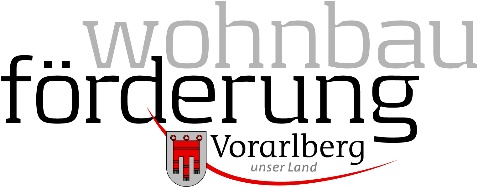 Vorarlberger LandesregierungAbt. Wohnbauförderung (IIId)Römerstraße 156900 BregenzE-Mail: wohnen@vorarlberg.at Informationsblatt zum Antrag aufHärtezuschuss/Härtekredit  Der Antrag ist mit folgenden Unterlagen (Kopien) und vollständig ausgefüllt einzureichen.  Bestätigung der Gemeinde auf Seite 2 ist nur erforderlich, wenn das äußere Erscheinungsbild des Gebäudes z.B. durch neue Fenster im Bad oder eine Außenrampe geändert wird oder technische Anlagen wie ein Treppenlift eingebaut werden Baubewilligung (wenn es sich um ein bewilligungspflichtiges Bauvorhaben handelt) Bericht mit Angabe der Lebenssituation, Gesundheit, Hausbeschreibung und 	Finanzierungsplan Einkommensnachweise des Vorjahres aller Haushaltsmitglieder 
	(Jahreslohnzettel, Einkommensteuerbescheid, Pensionsbestätigung) Ärztliche Bestätigung über die Dringlichkeit der Umbaumaßnahmen Angebote bzw. Rechnungen (nicht älter als 6 Monte) samt Zahlungsbelegen der 	Umbaumaßnahmen Grundrisspläne (nur bei einem barrierefreien Umbau eines Sanitärraums) Grundbuchsauszug bzw. Zustimmung der Eigentum innehabenden PersonHinweis: Das Institut für Sozialdienste (IfS) bietet Beratung und Unterstützung bei der Antragstellung zur Förderungsabwicklung.Institut für Sozialdienste (IfS)Menschengerechtes BauenFranz-Michael-Felderstraße 66845 HohenemsTel. 05 1755 537Anmerkung:Personenbezeichnungen beziehen sich auf alle Geschlechter.Antragstellende Person:Gesetzliche Vertretung bei Antragstellung durch minderjährige Kinder:Gesetzliche Erwachsenenvertretung (Urkunde über ÖZVV-Eintragung beilegen):Daten der weiteren HaushaltsmitgliederHinweis: Weitere Haushaltsmitglieder bitte in einem eigenen Formular eintragen.Angaben zum Objekt:Kosten: BankbestätigungEs wird hiermit bestätigt, dass es sich beim oben genannten Konto um ein legitimiertes Konto handelt. Ort/Datum		Unterschrift und Stempel der BankZustimmung der Eigentum innehabenden Person zu den Baumaßnahmen: Ich bestätige, die vorvertraglichen Informationen über die Hauptmerkmale, Kosten und Risiken eines Härtekredits (Kreditinformationsblatt für Härtekredite) erhalten und gelesen zu haben.Das Wohnobjekt kann nach entsprechender Anmeldung und Terminabsprache zu geschäftsüblichen Zeiten zu Kontrollzwecken besichtigt werden.Ich erkläre auch die verbindliche Anerkennung der Bestimmungen der „Allgemeinen Förderungsrichtlinie der Vorarlberger Landesregierung (AFRL)“, insbesondere die Bestimmungen gemäß § 5 AFRL zur Datenverwendung und Datenveröffentlichung und die im Antragsformular am Ende enthaltenen Informationen nach der Datenschutz-Grundverordnung gelesen zu haben.Hinweis: Die Auszahlung des Härtekredits bzw. Härtezuschusses erfolgt nach Prüfung derEndabrechnung der Umbaumaßnahmen nach Maßgabe der hierfür im Landesvoranschlag verfügbaren Mittel. Unrichtige Angaben führen zum sofortigen Verlust (Rückforderung) der Förderungsmittel und werden strafrechtlich verfolgt! Unvollständige Anträge verzögern die Bearbeitung!__________________________________________________________________________________
Ort	Datum	UnterschriftName und Adresse: __________________________________________________________________________________
Ort	Datum	UnterschriftInformationen zur Wohnbauförderung erhalten Sie: Im Landhaus BregenzRömerstraße 15, 6901 BregenzTel.: 05574/511-8080 E-Mail: wohnen@voralberg.atInternet: www.vorarlberg.at/sanierungInformationen nach der Datenschutz-Grundverordnung:
Das Land Vorarlberg informiert Sie, zu welchen Zwecken Ihre personenbezogenen Daten verarbeitet werden, auf welcher Rechtsgrundlage diese Verarbeitung beruht und an welche Empfängerinnen bzw. Empfänger Ihre Daten gegebenenfalls weitergeleitet werden.Weitere Informationen:Kategorien personenbezogener Daten:
Verarbeitet werden:a) Identifikationsdaten,b) Adress- und Meldedaten,c) Einkommens- und Vermögensdaten,d) Daten über soziale Verhältnisse,e) Daten über Gebäude-, Wohnungs- und Grundstücksmerkmale,f) Daten über Wohnungsaufwand,g) Bankverbindungsdaten,h) Förderungsberechnungs- und Förderungsabwicklungsdaten.Kriterien für die Speicherdauer
Die interne Speicherdauer der Daten richtet sich nach dem Verarbeitungszweck der Förderungsabwicklung.Personenbezogene Daten sind dem Vorarlberger Landesarchiv zur Übernahme anzubieten, sobald sie für die Zwecke, für die sie verarbeitet wurden, nicht mehr erforderlich sind. Es sei denn, die Anbietung kann aus wirtschaftlichen oder technischen Gründen erst zu einem späteren Zeitpunkt vorgenommen werden. Beurteilt sie das Vorarlberger Landesarchiv als Archivgut, sind ihm die Daten im Original zu übergeben, sonst zu vernichten.Rechte der betroffenen Person
Sie haben das Recht auf Auskunft: Sie können eine Bestätigung darüber verlangen, ob und in welchem Ausmaß wir Ihre Daten verarbeiten. Gegebenenfalls besteht auch ein Recht auf Berichtigung oder Löschung oder auf Einschränkung der Verarbeitung oder ein Widerspruchsrecht gegen die Verarbeitung sowie ein Recht auf Datenübertragbarkeit.Bestätigung der Identität
Bei Geltendmachung der oben genannten Rechte ersuchen wir Sie um Vorlage eines amtlichen Lichtbildausweises. Im Zweifel können wir zusätzliche Informationen zur Bestätigung Ihrer Identität anfordern. Dies dient dem Schutz Ihrer Rechte und Ihrer Privatsphäre.Beschwerderecht
Wenn Sie der Ansicht sind, bei der Erhebung, Verarbeitung oder Nutzung Ihrer personenbezogenen Daten in Ihren Rechten verletzt worden zu sein, ersuchen wir Sie, mit uns Kontakt aufzunehmen, um allfällige Fragen aufklären zu können. Selbstverständlich haben Sie auch das Recht, sich bei der österreichischen Datenschutzbehörde in Wien (www.dsb.gv.at) zu beschweren.Automatisierte Entscheidungsfindung
Es findet keine automatisierte Entscheidungsfindung statt.Sollten Sie Fragen zur Verarbeitung Ihrer personenbezogenen Daten haben, können Sie den Verantwortlichen oder die behördliche Datenschutzbeauftragte des Landes Vorarlberg kontaktieren.Amt der Vorarlberger LandesregierungAbt. Wohnbauförderung (IIId) Römerstraße 156900 BregenzE-Mail: wohnen@vorarlberg.at Bestätigung der Gemeinde: ein freies Bauvorhaben ein bewilligungspflichtiges BauvorhabenDatum, UnterschriftAkademischer Grad:Nachname:Vorname:Geburtsdatum:Staatsangehörigkeit:Postleitzahl und Ort:Straße/Hausnummer/Top:Telefonnummer:Beruf:E-Mail-Adresse:Einkommen: Ja      Nein     ledig           verheiratet/eingetragene Partnerschaft              geschieden             verwitwet ledig           verheiratet/eingetragene Partnerschaft              geschieden             verwitwet ledig           verheiratet/eingetragene Partnerschaft              geschieden             verwitwet ledig           verheiratet/eingetragene Partnerschaft              geschieden             verwitwetAkademischer Grad:Name:Geburtsdatum:Adresse:Telefonnummer/
E-Mail-Adresse:Akademischer Grad:Name:Adresse:Telefonnummer/
E-Mail-Adresse:Akademischer Grad:Nachname:Vorname: Geburtsdatum:Einkommen: Ja      Nein    Staatsangehörigkeit:Beruf: Familienstand: ledig 	 verheiratet/eingetragene Partnerschaft 
 geschieden             verwitwet ledig 	 verheiratet/eingetragene Partnerschaft 
 geschieden             verwitwet ledig 	 verheiratet/eingetragene Partnerschaft 
 geschieden             verwitwetBeziehung zur antragstellenden Person: Gattin/Gatte 	 Partnerin/Partner 		 Kind             
 Elternteil	              verwandte Person		 sonstige Person              Gattin/Gatte 	 Partnerin/Partner 		 Kind             
 Elternteil	              verwandte Person		 sonstige Person              Gattin/Gatte 	 Partnerin/Partner 		 Kind             
 Elternteil	              verwandte Person		 sonstige Person             Akademischer Grad:Nachname:Vorname: Geburtsdatum:Einkommen: Ja      Nein    Staatsangehörigkeit:Beruf: Familienstand: ledig 	 verheiratet/eingetragene Partnerschaft 
 geschieden             verwitwet ledig 	 verheiratet/eingetragene Partnerschaft 
 geschieden             verwitwet ledig 	 verheiratet/eingetragene Partnerschaft 
 geschieden             verwitwetBeziehung zur antragstellenden Person: Gattin/Gatte 	 Partnerin/Partner 		 Kind             
 Elternteil	              verwandte Person		 sonstige Person              Gattin/Gatte 	 Partnerin/Partner 		 Kind             
 Elternteil	              verwandte Person		 sonstige Person              Gattin/Gatte 	 Partnerin/Partner 		 Kind             
 Elternteil	              verwandte Person		 sonstige Person             Akademischer Grad:Nachname:Vorname: Geburtsdatum:Einkommen: Ja      Nein    Staatsangehörigkeit:Beruf: Familienstand: ledig 	 verheiratet/eingetragene Partnerschaft 
 geschieden             verwitwet ledig 	 verheiratet/eingetragene Partnerschaft 
 geschieden             verwitwet ledig 	 verheiratet/eingetragene Partnerschaft 
 geschieden             verwitwetBeziehung zur antragstellenden Person: Gattin/Gatte 	 Partnerin/Partner 		 Kind             
 Elternteil	              verwandte Person		 sonstige Person              Gattin/Gatte 	 Partnerin/Partner 		 Kind             
 Elternteil	              verwandte Person		 sonstige Person              Gattin/Gatte 	 Partnerin/Partner 		 Kind             
 Elternteil	              verwandte Person		 sonstige Person             Adresse des Objekts:Baujahr des Objekts:Welche Wohnungen werden umgebaut?Nutzfläche der Wohnung(en) in m²:                      m²Welche Förderung wird beantragt:   Härtezuschuss für	 Welche Förderung wird beantragt:   Härtekredit für einen finanziellen Härtefall	 einen Treppenlift, eine barrierefreie Erschließung einen barrierefreien Sanitärraum	 Mehrkosten durch behördliche Auflagen einen finanziellen Härtefall	 einen Treppenlift, eine barrierefreie Erschließung einen barrierefreien Sanitärraum	 Mehrkosten durch behördliche AuflagenGesamtbaukosten:€ Hinweis: Es können nur Kosten anerkannt werden, die nicht über eine Versicherung gedeckt sind. Hinweis: Es können nur Kosten anerkannt werden, die nicht über eine Versicherung gedeckt sind. Versicherungsleistungen:Art der Versicherung: Betrag: €  Kontoinhabende Person:IBAN:Akademischer Grad:Name:Adresse:Telefonnummer:Unterschrift:Antragstellende Person:Gesetzliche Erwachsenenvertretung (Bestellungsbeschluss bzw. Urkunde beilegen):Zwecke der Verarbeitung:Feststellung der Förderungswürdigkeit, Abwicklung der Förderung und Sicherung von Förderungskrediten sowie FörderungskontrolleRechtsgrundlagen:Art. 6 Abs. 1 lit. b DSGVO iVm § 19a des Gesetzes über die Förderung der Errichtung und der Erneuerung von Wohnraum sowie die Gewährung von Wohnbeihilfen, LGBl.Nr. 31/1989 in der derzeit gültigen FassungEmpfängerkategorien:Banken, Amtsstelle für Rechnungswesen (AfR) des Landes, Gemeinden, Bevollmächtigte der Förderungswerberin bzw. des Förderungswerbers, Wohnbauförderungsbeirat.Es erfolgt keine Datenübermittlung an Drittländer oder internationale Organisationen.VerantwortlicherVerantwortlicherKontaktdaten der/des Datenschutz-beauftragtenKontaktdaten der/des Datenschutz-beauftragtenBezeichnung:Amt der Vorarlberger LandesregierungBezeichnung:Amt der Vorarlberger LandesregierungAbteilung Wohnbauförderung (IIId)Straße:Römerstraße 15Straße:Römerstraße 15PLZ, Ort:6901 BregenzPLZ, Ort:6901 BregenzTelefon:+43 5574 511 8080Telefon:+43 5574 511 20112E-Mail-Adresse:wohnen@vorarlberg.atE-Mail-Adresse:dsba@vorarlberg.at